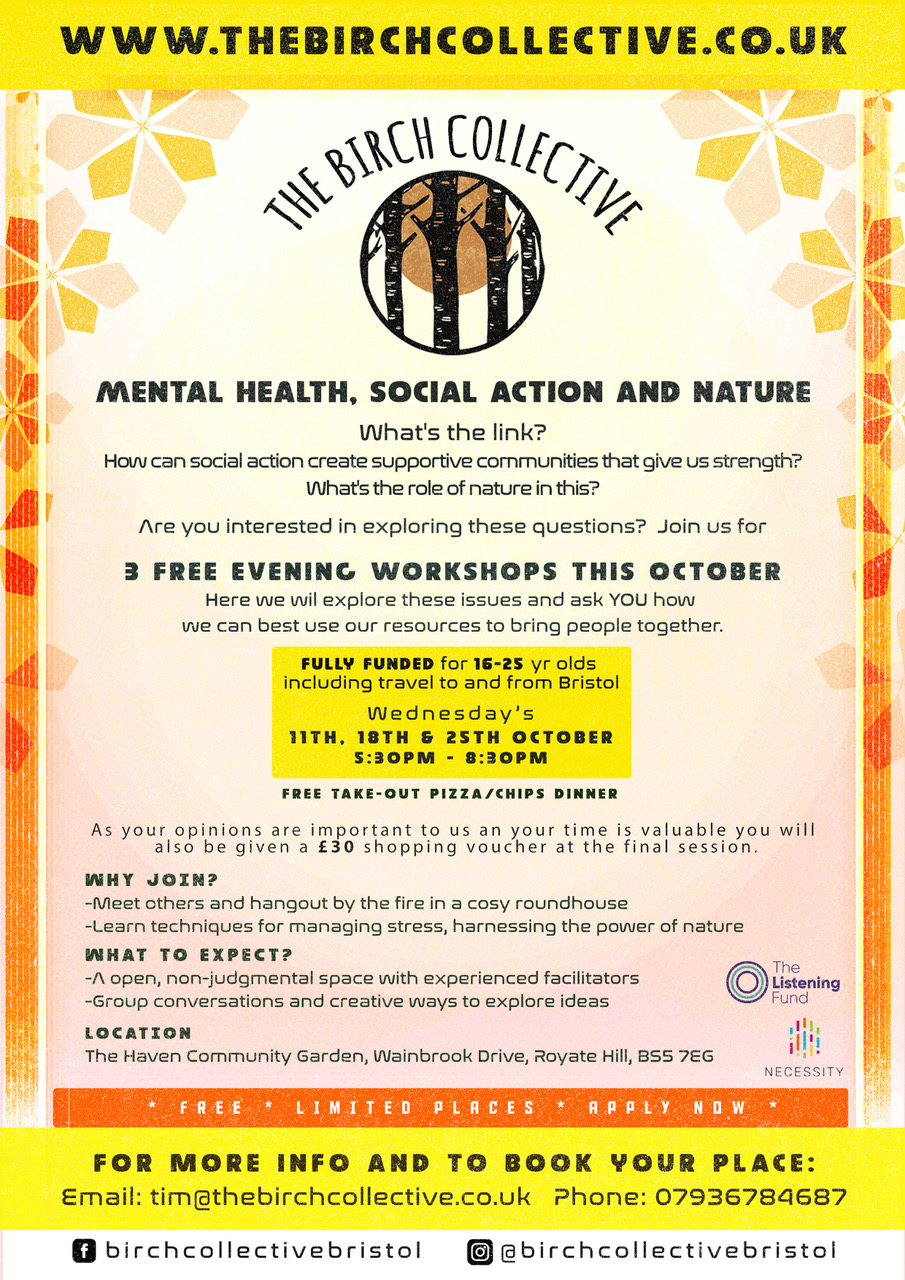 What to expect:Tell us what you’d like to see more of for your age groupChance to join our decision-making board, building employability skills.Opportunities for further training as ‘peer mentors’Practise new ways to communicate and solve problems with othersShape future plans of The Birch CollectiveIf you have any questions please get in touch on tim@thebirchcollective.co.ukBooking essential! Please sign up here